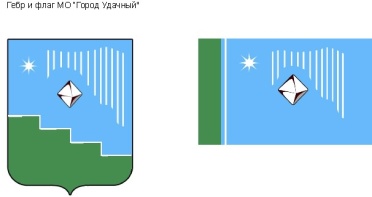 Российская Федерация (Россия)Республика Саха (Якутия)Муниципальное образование «Город Удачный»Городской Совет депутатовIV созывV СЕССИЯРЕШЕНИЕ27 декабря 2017 года                                                                                                                 №5-5О признании утратившими силу отдельных правовых актов Руководствуясь Бюджетным кодексом Российской Федерации, Положением о бюджетном процессе в муниципальном образовании «Город Удачный» Мирнинского района Республики Саха (Якутия), городской Совет депутатов МО «Город Удачный» решил:1. Признать утратившими силу:1) Решение Удачнинского городского Совета от 21 марта 2006 года № 9-5 «Об утверждении Положения о порядке выдачи бюджетных кредитов из местного бюджета муниципального образования «Город Удачный» Мирнинского района Республики Саха (Якутия)»; 2) Решение Удачнинского городского Совета от 28 сентября 2006 года № 12-6 «О порядке предоставления бюджетных кредитов юридическим лицам из бюджета муниципального образования «Город Удачный» Мирнинский район Республики Саха (Якутия).2. Настоящее решение подлежит официальному опубликованию (обнародованию) в порядке, установленном Уставом МО «Город Удачный», и вступает в силу после его официального опубликования (обнародования)3. Контроль исполнения настоящего решения возложить на комиссию по бюджету, налоговой политике, землепользованию, собственности (Иващенко В.М.).И.о. главы города__________О.Н. Балкарова28 декабря 2017 годадата подписанияПредседатель городского Совета депутатов__________В.В. Файзулин 